Школа – лицей № 16 им. Ю.А. Гагарина"Урок информационной безопасности"Урок-игра по информатикедля 11 класса 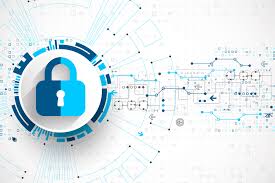 Автор: А. ПрохоровКентау – 2021 г.Цель: повторение и контроль знаний по теме «Защита информации», развитие всесторонней личности ребят, повышение их интеллектуального уровня развития, закрепление навыков работы с программой Power Point. Задачи: Расширить кругозор учащихся об информационной защите, о видах вирусов, о существующих законах о защите информации; Продолжить воспитывать у учащихся чувство дружбы,  формировать умение работать в коллективе. Формировать умение работать с дополнительной литературой, использовать средства ИКТ (при подготовке к игре);Воспитывать у учащихся сознательное отношение к законодательству. Оформление: компьютер для подсчёта баллов;запись фрагмента музыки из телеигры “Счастливый случай”; компьютеры учащихся;мультимедийная презентация с геймами игры;плакаты команд;Подготовка к игре. В игре принимают участие 2 команды, в каждой команде по 7 человек. Команды должны придумать название команды, девиз, составить вопросы соперникам. Предварительно был пройден раздел «Защита информации», состоящий из уроков по темам: «Вредоносные программы и антивирусные программы»«Компьютерные вирусы и защита от них»«Сетевые вирусы и защита от них»«Троянские программы и защита от них»«Рекламные и шпионские программы и защита от них»«Спам и защита от него»«Хакерские утилиты и защита от них»«Защита информации от несанкционированного доступа».Также были проведены практические работы по защите информации от различных видов компьютерных вирусов, настройка межсетевого экрана, настройка антивирусной программы. Данная игра проводится как урок-обобщение.Назначаются два помощника для подготовки и проведения игры, выбирается жюри.Продолжительность игры: 40 минут. Ход игры1. Организационный момент. Постановка цели и задач урока-игры.Учитель: Добрый день, дорогие ребята! Сегодня мы встретились здесь, чтобы провести «Урок безопасности». Как много интересного таит в себе эта тема. Я представляю участников игры. Поприветствуем их (команды должны объявить свое название и озвучить девиз). Пожелаем, им удачи, счастливого случая. Итак, вперед к успеху! 2. Проведение игрыI гейм. Разминка “Дальше, дальше!”За 30 секунд команды должны ответить на 5 вопросов. Каждый правильный ответ оценивается в 1 балл. Если команда ответа не знает, она говорит: «Дальше».  Команды приглашаются по очереди.Вопросы 1 команде.Как называются вирусы, использующие для своего распространения протоколы или команды компьютерных сетей и электронной почты? (сетевые вирусы)Как называются вирусы, написанные на макроязыках, заражают файлы данных? (макровирусы)Как называются вирусы, которые распространяются по компьютерным сетям, вычисляют адреса сетевых компьютеров и записывают по этим адресам свои копии? (вирусы-репликаторы или черви)Как называются вирусы, содержащие алгоритмы шифровки-расшифровки, благодаря которым копии одного и того вируса не имеют ни одной повторяющейся цепочки байтов? (вирусы-мутанты)Как называются программы-вирусы, различными методами удаляющие и модифицирующие информацию в определённое время, либо по какому-то условию? (логические (временные) бомбы)Вопросы 2 команде. Как называются вирусы, внедряющиеся в исполняемые модули, т.е. файлы, имеющие расширения COM и EXE? (файловые вирусы)Как называются вирусы, внедряющиеся в загрузочный сектор диска или в сектор, содержащий программу загрузки системного диска? (загрузочные вирусы)Как называются вирусы, которые очень опасны, так как маскируясь под полезную программу, разрушают загрузочный сектор и файловую систему дисков? (квазивирусные или троянские программы)Как называются вирусы, которые очень трудно обнаружить и обезвредить, так как они перехватывают обращения операционной системы к пораженным файлам и секторам дисков и подставляют вместо своего тела незараженные участки диска? (вирусы-невидимки или стелс-вирусы)Как называются программы-вирусы, собирающие информацию и складирующие её определённым образом, а не редко и отправляющие собранные данные по электронной почте или другим методом? (шпионы)Ведущий: Слово независимому эксперту. С каким счетом закончили I гейм команды?Независимый эксперт: - (озвучивает результаты)II гейм “Заморочки из бочки”Ведущий: Для этого задания
Приложите все старания.
И победу тот возьмёт, 
У кого счастливый лот.Представители команд по очереди выбирают бочонки и отвечают на вопрос, который содержится в нем. На обсуждение вопроса отводится одна минута.Если команда ответила неверно, дается возможность ответить другой команде. В одном из бочонков видеовопрос. Это так называемый “счастливый случай”.Вопросы в бочонках:№ 1 (зелёный) – Найди почтовый червь: IM-Worm, IRC-Worm, Email-Worm, Net-Worm, P2P-Worm. (Email-Worm) № 2 (жёлтый) – Первый компьютерный вирус? Игра Дарвин, Creeper, Reaper,  EP – Win 5.10c. (Игра Дарвин)№ 3 (красный) – Что не относится к файловым вирусам? Link-вирусы, Parasitic-вирусы, Файловые черви, LAN-черви. (LAN-черви)№ 4 (зелёный) – Какие черви для файлообменных сетей: IM-Worm, IRC-Worm, Email-Worm, Net-Worm, P2P-Worm. (P2P-Worm)№ 5 (жёлтый) - Кто создатель программы игра Дарвин? В.А.Высотский, Г.Д.Макилрой, Роберт Морис, Алан Соломон. (Роберт Морис)   № 6 (зелёный) -  Черви в IRC-каналах? IM-Worm, IRC-Worm, Email-Worm, Net-Worm, P2P-Worm.  (IRC-Worm)№ 7 (красный) – видеовопрос№ 8 (жёлтый) – Первый вирус для Windows, заражающий исполняемые файлы назывался: Win.Vir_1_4, «Homer», EP – Win 5.10c. (Win.Vir_1_4)  № 9 (красный) – Что не относится к троянским программам? Утилиты несанкционированного удаленного управления; Overwriting-вирусы; Дропперы; Эммуляторы DDOS-атак. (Overwriting-вирусы)№ 10 (зелёный) – Черви, использующие интернет-пейджеры? IM-Worm, IRC-Worm, Email-Worm, Net-Worm, P2P-Worm. (IM-Worm) Ведущий: Слово независимому эксперту: С каким счетом закончили 2 гейм команды?Независимый эксперт: - (озвучивает результаты II гейма и общего счета)Звучит музыка “ Счастливого случая”III гейм “Темная лошадка”.Ведущий: 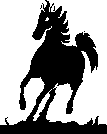 Этот гейм самый интересный, таинственный. Наша жизнь устроена так, что все тайное когда-нибудь становится явным. Мы говорим о «темной лошадке».  В гости к нам пришёл
Человек из прошлого.
Угадайте, кто же он?Ведущий: Перед вами сейчас будет представлена фотография “темной лошадки” - известного человека. Но эта фотография будет закрыта. Чтобы открыть фотографию необходимо будет угадать, кто на ней изображен. Сделать это можно будет с помощью подсказок, но с каждой подсказкой количество баллов уменьшается. Максимальное количество балов – 4. Чья команда быстрее поднимет руку, та и отвечает. “Темная лошадка” (Евгений Касперский)Подсказки:Родился 4 октября . в Новороссийске. Окончил Институт криптографии, связи и информатики и до . работал в многопрофильном научно-исследовательском институте. Начал изучение феномена компьютерных вирусов в октябре ., когда на его компьютере был обнаружен вирус "Cascade". С 1991 по 1997 гг. работал в НТЦ "КАМИ", где вместе с группой единомышленников развивал антивирусный проект "AVP". В 1997г. Евгений стал одним из основателей "Лаборатории Касперского". Ведущий:  С каким счетом закончили 3 гейм команды?Независимый эксперт: - (озвучивает результаты III гейма и общего счета)Звучит музыка “ Счастливого случая”IV гейм “Ты – мне, я – тебе”.Ведущий: Команды задают по 3 вопроса соперникам (поочередно). Вопросы готовились заранее. Кому адресовать вопрос выбирает сам участник. Кто ответил, тот и задает вопрос. За каждый правильный ответ - 1 балл. Отвечающему можно рассуждать вслух.Начинает команда, у которой меньшее количество баллов.Ведущий:  С каким счетом закончили 4 гейм команды?Независимый эксперт: - (озвучивает результаты IV гейма и общего счета)Звучит музыка “ Счастливого случая”Гейм V “Гонка за лидером”Ведущий: Итак, последний гейм! Кто же будет победителем?5 гейм “Гонка за лидером” посвящен свободной тематике по предметам.Ведущий зачитывает вопросы, участники команд отвечают. Кто первый ответит, тот и получает балл, вопросы задаются быстро.  Вопросы гейма “Гонка за лидером”:1. По среде обитания вирусы классифицируют на:1) резидентные, нерезидентные;2) не опасные, опасные, очень опасные;3) сетевые, файловые, загрузочные, макровирусы;4) паразиты, репликаторы,  невидимки,  мутанты, троянские.2. Герундий – это:          1) резидентный вирус;          2) нерезидентный вирус;          3) неличная форма глагола;          4) третья форма глагола.3. Наиболее опасные свойства компьютерного вируса — способность к:1) удалению данных и модификации себя;2) модификации себя и форматированию винчестера;3) форматированию винчестера и внедрению в файлы;4) внедрению в файлы и саморазмножению.4. По особенностям алгоритма вирусы можно классифицировать на:1) резидентные и нерезидентные;2) не опасные, опасные, очень опасные;3) сетевые, файловые, загрузочные, макровирусы;4) паразиты, репликаторы, невидимки, мутанты, троянские.5. Термин «информатизация общества» обозначает:1) целенаправленное и эффективное использование информации во всех областях человеческой деятельности на основе современных информационных и коммуникационных технологий;2) увеличение избыточной информации, циркулирующей в обществе;3) увеличение роли средств массовой информации;4) введение изучения информатики во все учебные заведения страны;5) организацию свободного доступа каждого человека к информационным ресурсам человеческой цивилизации.6. Развитый рынок информационных продуктов и услуг, изменения в структуре экономики, массовое использование информационных и коммуникационных технологий являются признаками:1) информационной культуры;2) высшей степени развития цивилизации;3) информационного кризиса;4) информационного общества;5) информационной зависимости.7. Компьютерные вирусы - это:1) вредоносные программы, которые возникают в связи со сбоями в аппаратных средствах компьютера;2) программы, которые пишутся хакерами специально для нанесения ущерба пользователям ПК;3) программы, являющиеся следствием ошибок в операционной системе;4) пункты а) и в);5) вирусы, сходные по природе с биологическими вирусами.8. Какой законодательный акт регламентирует отношения в области защиты авторских и имущественных прав в области информатизации?1) Доктрина информационной безопасности РК;2) Закон «О правовой охране программ для ЭВМ и баз данных»;3) раздел «Преступления в сфере компьютерной информации» Уголовного кодекса РК;4) Указ Президента РК;5) Закон «Об информации, информатизации и защите информации».9. Для написания самостоятельной работы вы скопировали из Интернета полный текст нормативно-правового акта. Нарушили ли вы при этом авторское право?1) Да, нарушено авторское право владельца сайта;2) нет, так как нормативно-правовые акты не являются объектом авторского права;3) нет, если есть разрешение владельца сайта;4) да, нарушено авторское право автора документа;5) нет, если истек срок действия авторского права.10. Можно ли разместить на своем сайте в Интернете опубликованную в печати статью какого-нибудь автора?1) Можно, с указанием имени автора и источника заимствования;2) можно, с разрешения и автора статьи и издателя;3) можно, но исключительно с ведома автора и с выплатой ему авторского вознаграждения;4) можно, поскольку опубликованные статьи не охраняются авторским правом;5) можно, с разрешения издателя, выпустившего в свет данную статью, или автора статьи.Учитель: Сегодня мы с вами вспомнили многое об информационной безопасности, о вирусах. Кто-то узнал что-то новое для себя. Говорить о защите информации можно бесконечно. У нас еще будут “Счастливые случаи”, когда мы сможем поделиться знаниями о новых вирусах и способах защиты от них.Игра закончена. До новых встреч!!!Звучит музыка “ Счастливого случая”Список используемой литературы:Анин Б. Защита компьютерной информации.  BhV , С.-Пб., 2019. Партыка Т.Л., Попов И.И. Информационная безопасность. Форум-Инфра-М, 2019. Соколова О.Л. Универсальные поурочные разработки по информатике. 10 класс.- М.: ВАКО, 2018.Теоретические основы компьютерной безопасности. Радио и связь, М. 2019. Угринович Н.Д. Информатика и ИКТ. Профильный уровень: учебник для 10 класса.- М.: БИНОМ. Лаборатория знаний, 2020.http://data-security.by.ru/zachita.htmhttp://data-security.by.ru/http://www.appp.ru/pressa/opiratstve/2017/april.htmhttp://www.av-school.ru http://www.securitylab.ru/virus/ http://www.kaspersky.ru/viruses http://forum.kaspersky.com/index.php?showforum=18